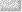 Katedra Pedagogiki Chrześcijańskiej Katolickiego Uniwersytetu Lubelskiego Jana Pawła IIZaprasza na I Otwarte Interdyscyplinarne Seminarium Naukowena temat:Wczesna diagnoza i terapia zaburzeń rozwoju: wyzwaniem dla rodziców, diagnostów, terapeutów i pedagogów4 grudnia 2014 (czwartek) Aula 109Droga Męczenników Majdanka 70 III M10:00- 10:15 Powitanie i wykład inauguracyjny: dr hab. Alina Rynio prof. KUL Wstęp wolny. Seminarium ma charakter naukowo-szkoleniowy i jest świetną okazją do zgłębienia podjętej problematyki i wymiany doświadczeń. Zgłoszenia przyjmujemy w KPCH e-mail: k_ped_chrz@kul.pl do 3 grudnia br. Zapraszamy wszystkich zainteresowanych.Uczestnicy uzyskają certyfikaty uczestnictwa.Organizatorzy: dr hab. Alina Rynio, prof. KUL,  dr Ewelina Świdrak IP KUL, mgr Krystyna Pomorska dokt. SW APS. 10:15 – 10:45Co może i powinno niepokoić rodziców w rozwoju ich dziecka do 3 r.ż.dr Ewelina Świdrak Kat. Psych.KUL10:45 – 11:15Wczesna diagnoza: trudności i potencjalne rozwiązaniadr hab. Ewa Domagała –Zyśk, Kat. PS KUL11:15 – 11:40Przerwa kawowa11:40 – 12:10Wczesna interwencja: wybrane zagadnienia dotyczącemetod i narzędzi używanych w terapii, których efektywność potwierdzają wyniki badań naukowychmgr. Krystyna Pomorska  doktorantka SWPS12:10 – 12:40Umiejętności kluczowe w rozwoju poszczególnych sfer, kamienie milowe rozwoju: odniesienie nieprawidłowości rozwojowych do normy jako podstawa wczesnej interwencjidr Radosław Piotrowicz APS12:40 – 13:10Rola rodziny w diagnozie i terapii małego dziecka z zaburzonym rozwojemMgr. Iwona Jabłońska,dokt. PCH KUL;Mgr. Mariusz Ryszkowski, dokt. PCH KUL13:10 – 13:50Panel dyskusyjny:Wyzwania stojące przed rodzinami i instytucjami wspomagającymi rodzinę dziecka  z zaburzonym rozwojemDyskusję poprowadzi Prof. Dr hab. Kazimiera Krakowiak,Kat. PS KULPerspektywa rodzica w procesie diagnozy i terapii małego dzieckamgr Małgorzata Dorota, dokt. PCH KUL Instytucjonalne formy wspierania rodziny dziecka z zaburzonym rozwojemmgr Anetta Roszkowska, dokt. PCH KULPozainstytucjonalne formy wsparcia rodzin dziecka z zaburzonym rozwojemmgr Agnieszka Dziedzic, dok. PS MISD KUL13:50 – 14:00Wnioski/podsumowanie